      Профилактика плоскостопия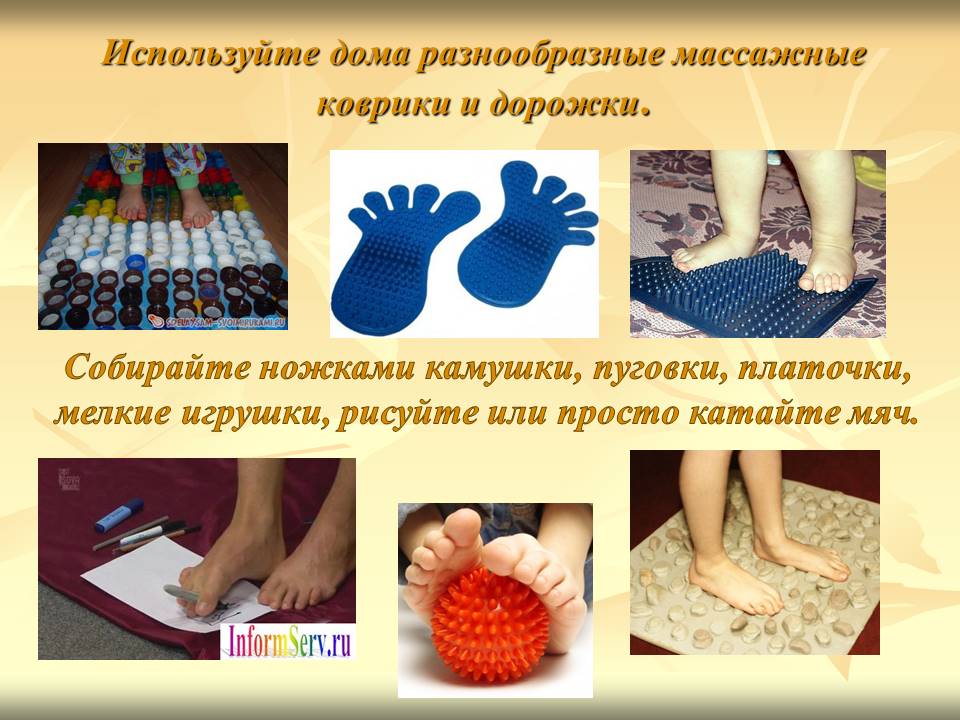 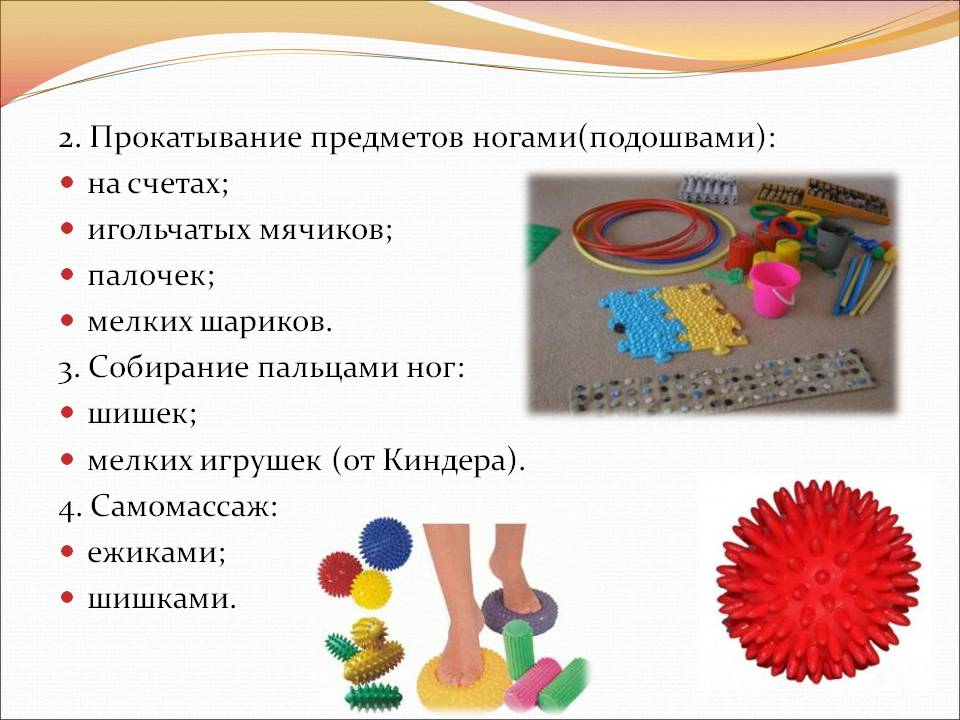 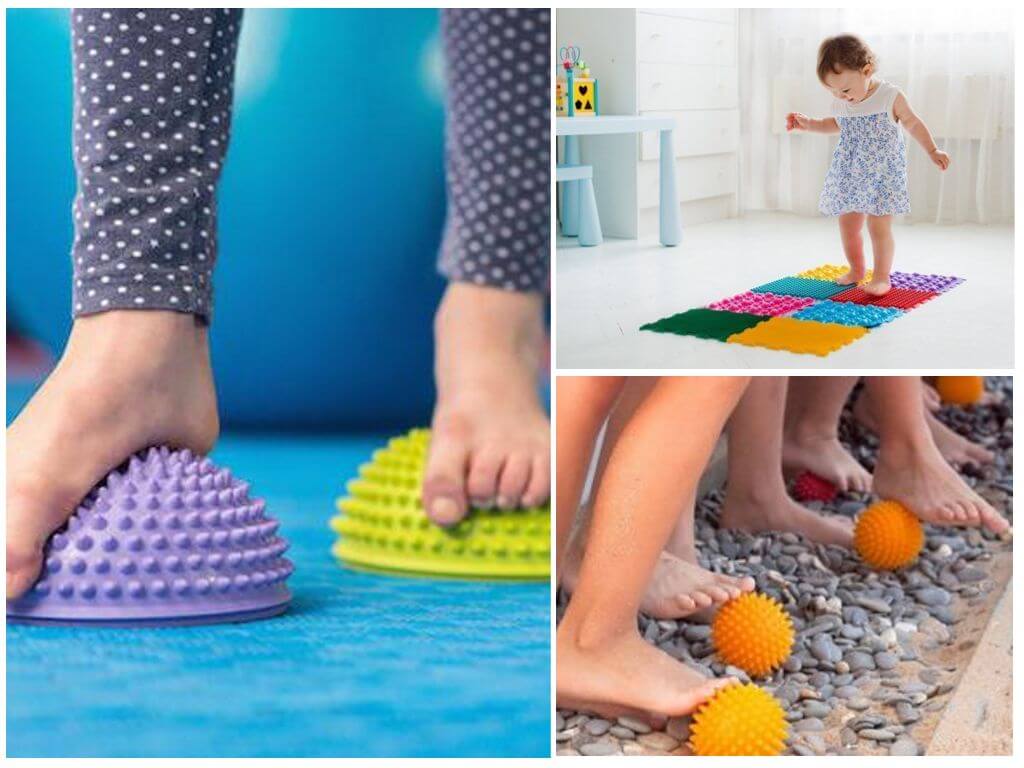 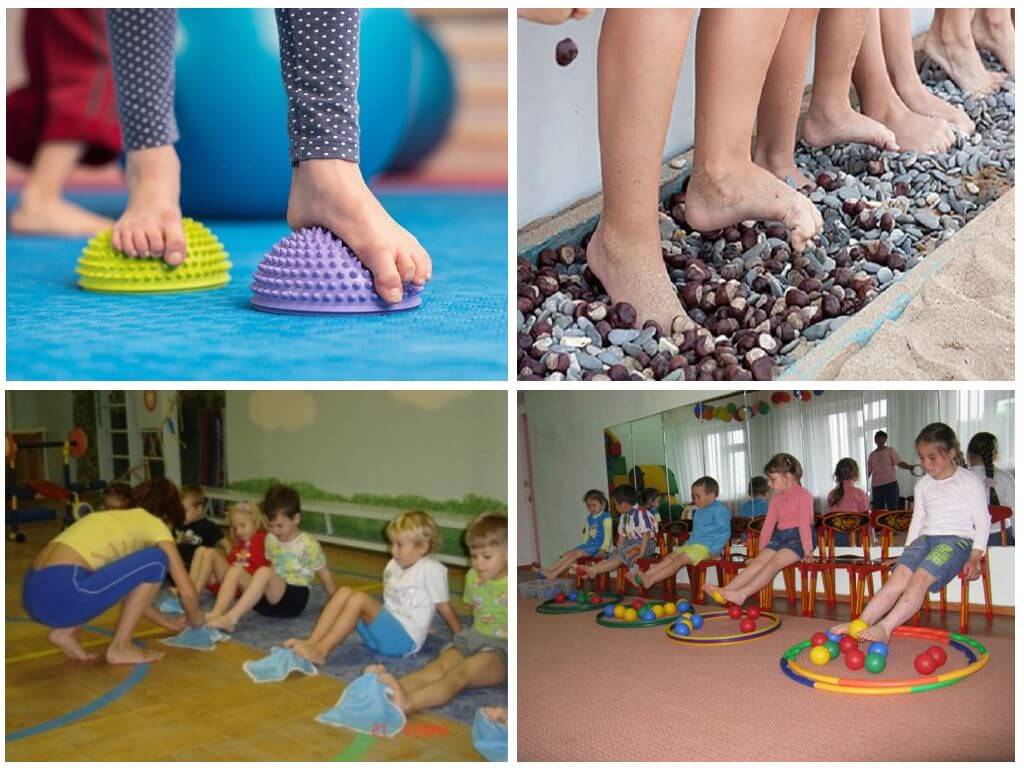 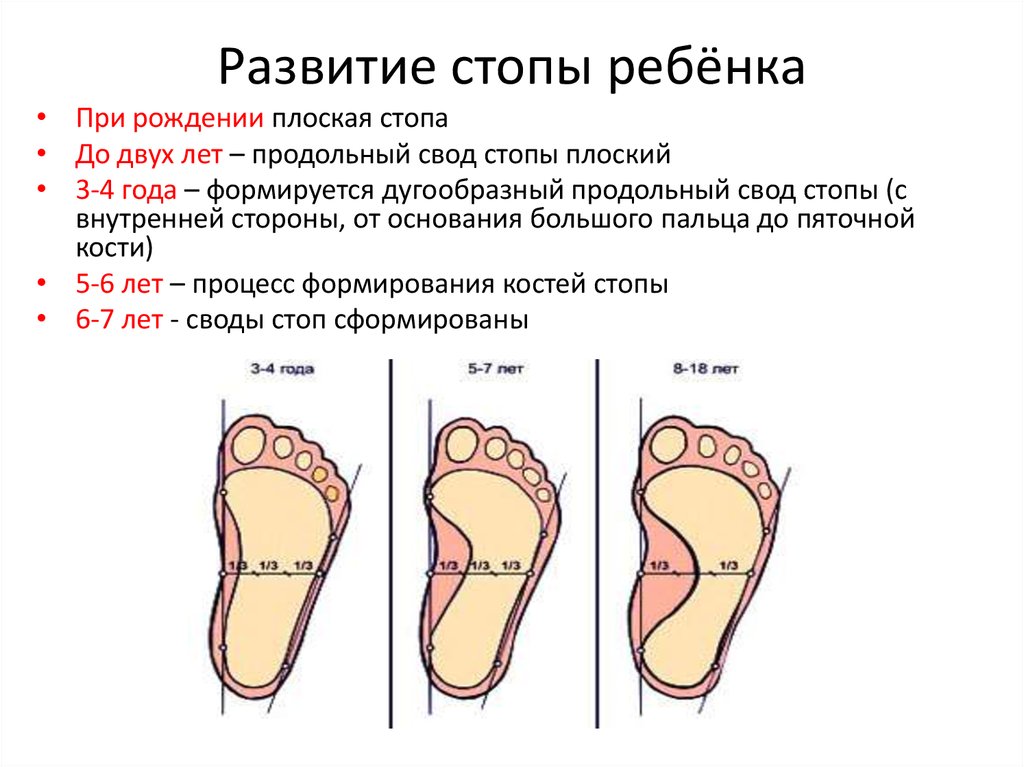 